Teacher Education and Development Studies Elementary Teacher Education: Associate in Arts for TransferUCFor many college students, working in a career where individuals can make a positive impact on children’s development is an academic and professional goal.  The Teacher Education and Developmental Studies (TEDS) Department is committed to being a leader and partner in preparing our community of diverse learners to become competent, caring, and reflective educators and professionals who will advocate for and empower children and families in the 21st century. Please see a Pathways Counselor: Create an education plan customized to meet your needs.  Contact a CounselorTransfer Majors/Award FocusChild and Adolescent Development, A.A.-T CSUSM, UCEarly Childhood Education, A.S.-T CSUElementary Teacher Education, A.A.-T CSU, UCEarly Intervention and Inclusion, A.S.GE Pattern/UnitsGE Pattern: Option CTotal Units: 61CertificatesAssociate Teacher Low-Unit Early Intervention and Inclusion Infant Toddler Teacher Low-Unit Teacher Program maps indicate the major coursework and recommended general education courses to fulfill your degree in 2 years (approximately 15 units/semester or 30 units/year). If you are a part-time student, start Semester 1 courses and follow the course sequence. Some of the courses listed may be substituted by another course.  Please view these options in the official course catalog.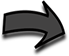 Semester 1												17 UnitsSemester 2												17 UnitsCareer OptionsPreschool Teacher (A)Elementary Education Teacher (B)Early Childhood Education Administrator (A)Find more careers: msjc.emsicc.comRequired Education: SM: some college; C: Certificate; A: Associate, B: Bachelor’s, M: Master’s; D: DoctorateFinancial AidFinancial aid is determined by the number of credit hours you take in a semester.  Maximize your financial aid by taking 12-15 units per semester.Semester 3												13 UnitsSemester 4												14 UnitsNotes:Language Requirement: For students who did not meet the LOTE requirement in high school, they may fulfill Area 6 by demonstrating proficiency by completing ASL-100 American Sign Language I, FREN-101 Elementary French I or SPAN-101 Elementary Spanish I with a grade C or better. Languages other than English for Native Speakers are also acceptable for meeting this requirement.  Work ExperienceSign up for a special project or internship opportunity.  Gain work experience and earn credits.COURSETITLEUNITENGL-101College Composition 4MATH-105College Algebra4MUS-100Introduction and Appreciation of Music3CDE-110Child Development3GEOG-108World Regional Geography3COURSETITLEUNITHIST-103World History to 1500 3ENGL-103Critical Thinking and Writing3PHY-101Basic Physics: Energy and Motion4COMM-100Public Speaking3SPAN-101Elementary Spanish I4COURSETITLEUNITLIT-106Introduction to Literature 3CHEM-100Introduction to Chemistry4HIST-111U.S. History to 18773PS-101Introduction to American Government and Politics3COURSETITLEUNITGEOL-106Earth Science4MATH-155Mathematics for Elementary Teaching 3BIOL-115Topics in Biology4ED-138Introduction to Elementary Classroom Teaching and Fieldwork 3